        CASTING CALL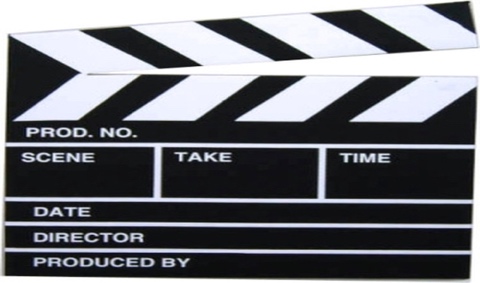  for the action drama movie.       “ IN GOD WE TRUST “Seeking Actors, Actress and Extras of all race.Location: Hartford Downtown Library 2nd floor.500 Main Street Hartford Ct. Date: July 13, 2019 and July 27, 2019Time: 1pm until 4pm 1970’s and 80’s time zone clothingPlease bring headshots and resume if you one. We are looking for all new production crew members to join our team. Writers, Models, Editors, Gaffers, Camera man, Best boy, Dp, Location manager scout, Grip, Producer.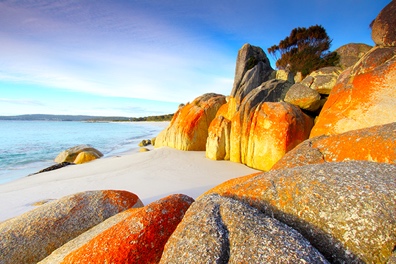 